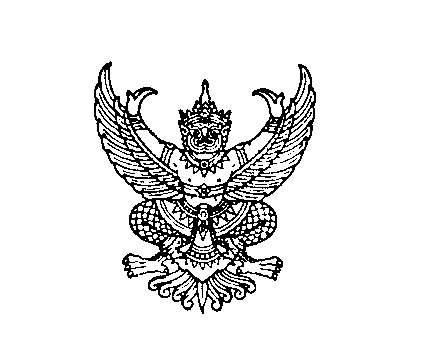 ที่ มท ๐๘๑๖.๒/ว                      	กรมส่งเสริมการปกครองท้องถิ่น	ถนนนครราชสีมา เขตดุสิต 	กทม. ๑๐๓๐๐				                                                       ตุลาคม  ๒๕๖6เรื่อง  แจ้งปฏิทินการดำเนินงานการจัดสรรเงินอุดหนุนนักเรียนยากจนพิเศษแบบมีเงื่อนไข (นักเรียนทุนเสมอภาค)
      .ภาคเรียนที่ ๒ ปีการศึกษา ๒๕๖๖เรียน  ผู้ว่าราชการจังหวัด ทุกจังหวัดอ้างถึง  หนังสือกรมส่งเสริมการปกครองท้องถิ่น ที่ มท ๐๘๑๖.๒/ว ๑๙๘๖ ลงวันที่ ๑๕ พฤษภาคม ๒๕๖๖สิ่งที่ส่งมาด้วย  สำเนาหนังสือกองทุนเพื่อความเสมอภาคทางการศึกษา ที่ กสศ ๐๔/๕๗๗๕/๒๕๖6 ลงวันที่ ๑๖ ตุลาคม ๒๕๖6                                                               จำนวน 1 ชุด 	ตามที่ กรมส่งเสริมการปกครองท้องถิ่นแจ้งปฏิทินการดำเนินงานการจัดสรรเงินอุดหนุนนักเรียนยากจนพิเศษแบบมีเงื่อนไข (นักเรียนทุนเสมอภาค) ภาคเรียนที่ ๑ ปีการศึกษา ๒๕๖๖ ให้องค์กรปกครองส่วนท้องถิ่นทราบ และกำกับติดตามให้สถานศึกษาเตรียมความพร้อมในการดำเนินงานให้ถูกต้อง ครบถ้วน เป็นไปตามคู่มือการดำเนินงานและระยะเวลาที่กำหนดไว้ตามปฏิทินการดำเนินงาน โดยมีสถานศึกษาสังกัดองค์กรปกครองส่วนท้องถิ่นได้ร่วมดำเนินงานคัดกรองและได้รับจัดสรรเงินอุดหนุนนักเรียนยากจนพิเศษแบบมีเงื่อนไข (นักเรียนทุนเสมอภาค) ให้แก่นักเรียนตามปฏิทินในภาคเรียนที่ ๑ ปีการศึกษา ๒๕๖๖ นั้น 	กรมส่งเสริมการปกครองท้องถิ่น ได้รับแจ้งจากกองทุนเพื่อความเสมอภาคทางการศึกษาว่า ได้จัดทำปฏิทินการดำเนินงานการจัดสรรเงินอุดหนุนนักเรียนยากจนพิเศษแบบมีเงื่อนไข (นักเรียนทุนเสมอภาค) ประจำภาคเรียนที่ ๒ ปีการศึกษา ๒๕๖๖ เรียบร้อยแล้ว จึงขอความร่วมมือจังหวัดแจ้งองค์กรปกครองส่วนท้องถิ่น ดังนี้๑. แจ้งปฏิทินการดำเนินงานการจัดสรรเงินอุดหนุนนักเรียนยากจนพิเศษแบบมีเงื่อนไข (นักเรียนทุนเสมอภาค) ประจำภาคเรียนที่ ๒ ปีการศึกษา ๒๕๖๖ ให้สถานศึกษาทราบเพื่อให้สามารถดำเนินการได้ทันระยะเวลาที่กำหนด ๒. สร้างความเข้าใจและให้คำแนะนำสถานศึกษาในการดำเนินงาน รวมทั้งกำกับ ติดตาม สถานศึกษาในการบันทึกข้อมูลให้มีความถูกต้อง ครบถ้วน ตามคู่มือการปฏิบัติงานของโครงการอย่างเคร่งครัดรายละเอียดปรากฏตามสิ่งที่ส่งมาด้วยจึงเรียนมาเพื่อโปรดพิจารณาขอแสดงความนับถือ                                                           อธิบดีกรมส่งเสริมการปกครองท้องถิ่น

กองส่งเสริมและพัฒนาการจัดการศึกษาท้องถิ่น
กลุ่มงานยุทธศาสตร์การพัฒนาการจัดการศึกษาท้องถิ่นโทรศัพท์/โทรสาร ๐ ๒๒๔๑ ๙๐๐๐ ต่อ ๕๓๒๖ไปรษณีย์อิเล็กทรอนิกส์ saraban@dla.go.thผู้ประสานงาน นางสาวศิริพรรณ สิงห์ห่วง โทร. ๐๙ ๘๘๓๐ ๗๙๗๒